2023 Principal Grant Application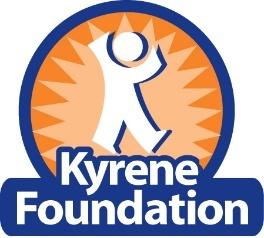 The Kyrene Foundation awards one $5000.00 grant per school year to provide enhanced learning opportunities for students. Kyrene Principals may apply for up to $5000.00 for items such as guest speakers, supplies, materials, professional staff development and equipment. The grant application consists of a signed application cover page and detailed narrative.The narrative (not exceed three (3) pages) must contain six (6) sections:Purpose of the requestPotential impact on student learning and number of students impactedEvaluation plan for the learning opportunity for students or staffAlignment to the KSD curriculumCompletion date (No later May 1, 2023) and approximate timeline of the learning opportunity for students or staffItemized budget The principal who is awarded the $5000.00 is required to 1) arrange a Kyrene Foundation Board Member site visit , 2) submit an evaluation report along with a photo or 30-second video of the learning opportunity for students or professional development for staff no later than May 1, 2023. 3) all receipts must be submitted on or before May 1, 2023 for reimbursement.  Please Note:Unsigned or incomplete applications will not be considered.Applications received after the due date/time will not be considered.One (1) request per principal will be considered.  All activities/purchases related to the project need to occur during the 2023 school year.Applications should be emailed to:     debra.hoover@kyrenefoundation.orgCompleted grant applications must be received no later than 4:00 pm on Monday, January 23, 2023.All applicants will be notified of their status on or before Wednesday, February 1, 2023. Part 1: Signed Cover PageI understand and agree to follow all grant guidelines.  Principal’s Signature _____________________________________     Date _____________Principal’s Supervisor Section:                                                                                ____________________________________Principal’s Supervisor’s Signature     Date _____________Principal Name:  School:Title of Grant Request:  Title of Grant Request:  Kyrene Email Address: Kyrene Email Address: Grade(s) and/or Subject(s):Grade(s) and/or Subject(s):Total Amount of Request:Number of Students Impacted:YesNoThis grant request supports the school improvement plan.This grant request supports the KSD Curriculum.I support this grant request.Part 2: NarrativeSchool Name:Amount Requested:The narrative must contain full responses to all six (6) sections (not to exceed 3 pages):Section 1: Purpose of RequestType here:Section 2: Potential Impact and Number of Students impactedType here:Section3: Evaluation Plan (with specific Pre/Post project data)Type here:Section 4: Alignment to KSD Curriculum (be specific)Type here:Section 5: Specific Timeline of Activities and Completion DateType here:Section 6: Itemized BudgetType here: